Daily Challenge Wk 6Numeracy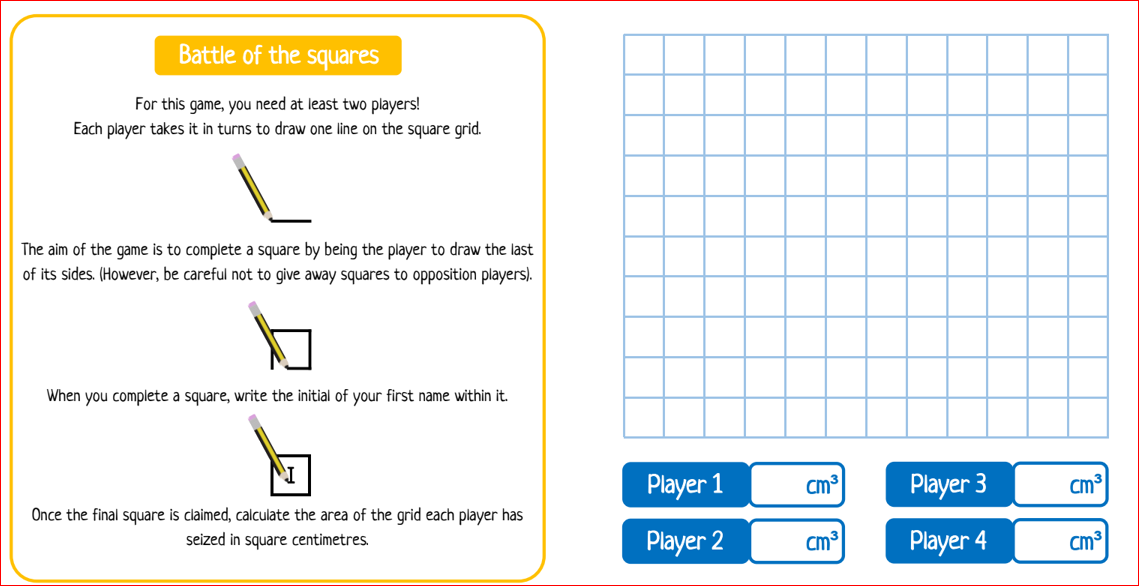 Literacy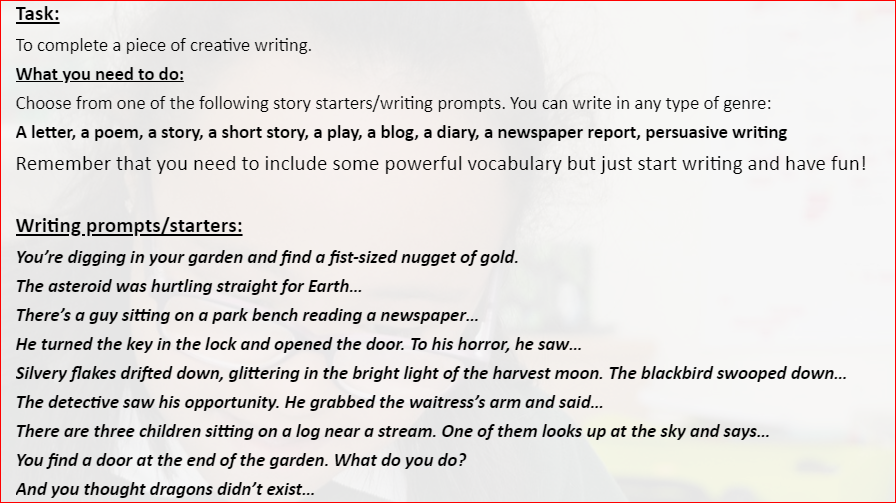            STEM Challenge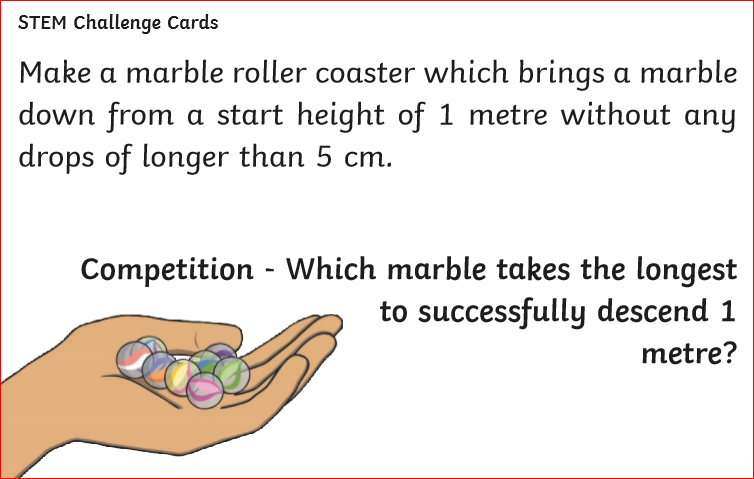 Well-being Task